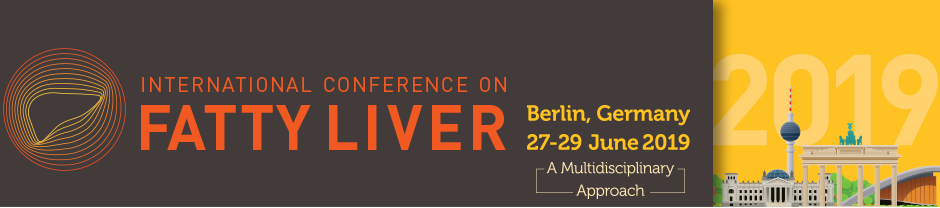 PROGRAMThursday, 27 June 2019Friday, 28 June 2019Saturday, 29 June 201916:30 – 16:45​






16:45 - 17:15Welcome Address16:30 – 16:45​






16:45 - 17:15Opening Session​Chairs:Rifaat Safadi, Hadassah Hebrew University, IsraelQuentin Anstee, Newcastle University, UKKeynote Lecture:What is NAFLD - NASH and How it is Defined?       Jean-Francois Dufour, University of Bern, Switzerland16:30 – 16:45​






16:45 - 17:15​5 min break​17:20 – 18:30​Debate:

Should I be Looking for NASH in My Clinic? PRO - Jerome Boursier, Angers University Hospital, Francevs.CON - Mark Walker, Newcastle University, UK
Open Discussion and Vote18:30Networking Reception08:00 – 08:30Morning Networking08:30 – 09:00Chair:Arun Sanyal, Virginia Commonwealth University, USAKeynote lecture: Biomarkers in NAFLD - If Not a Biopsy, What - and Why?       Quentin Anstee, Newcastle University, UK09:00 – 11:00Session 1: What Tools Do We Have to Assess Disease Severity in NAFLDChair:Lawrence Serfaty, University of Strsbourg, FranceBlood TestsRoutine Blood Tests and Simple Scores in NAFLD       Salvatore Petta, University of Palermo, ItalyNew Technologies: Metabolomics, Genomics & Collagen Biomarkers       Detlef Schuppan, Institute of Translational Immunology, GermanyMRI and UltrasoundHow to Use Imaging to Evaluate NASH in the Clinic – Practical Approaches for Use in the Real World?       Manuel Romero Gomez, Institute of Biomedicine of Seville, SpainUltrasound-Based Elastography Techniques: TE, ARFI & SSI       Laurent Castera, University of Paris-VII, FranceMR-Based Assessment of Inflammation and Fibrosis       Stefan Neubauer, Oxford University, UKPanel Discussion - 20 min11:00 – 11:30Coffee break, Exhibition & Poster Viewing​11:30 - 12:00​Keynote Lecture:Global Epidemiology & Outcomes of the NAFLDZobair Younossi, Inova Fairfax Hospital, USA12:00 – 13:15Session 2: Screening - How Should I Evaluate NASH in My Clinic?  Chair:Manuel Romero Gomez, Institute of Biomedicine of Seville, SpainZobair Younossi, Inova Fairfax Hospital, USAWhat are the next steps?  Two expert views from different clinical disciplines/settings to cover discussion of key points in the clinical history, how to approach the patient for “global” assessment including liver disease AND wider metabolic disease. What are the warning signs and how would you risk stratify?Gastro/ Hepatologist Perspective         Lawrence Serfaty, University of Strsbourg, FranceDiabetоlogist Perspective       Gianluca Perseghin, University of Milano-Bicocca, ItalyCase PresentationPanel Discussion/ QA - 25 min 13:15 – 14:15Lunch, Exhibition & Poster Viewing14:15 – 15:40Session 3: Treating the Metabolic Syndrome in Patients with NAFLDChairs:Arun Sanyal, Virginia Commonwealth University, USAGianluca Perseghin, University of Milano-Bicocca, ItalyMedical Therapy for T2DM       Michael Roden, German Center of Diabetology, GermanyMedical Therapy for Dyslipidaemia       Dirk Muller-Wieland, Aachen University Hospital, GermanyCase Presentation:Optimization of glucose control in a NASH patient with type 2 diabetesSabine Kahl, German Diabetes Center, GermanyPanel Discussion/QA - 25 min15:40 – 16:10Coffee Break, Exhibition & Poster Viewing16:10 – 18:00Session 4: Treating NAFLD in Patients with the Metabolic Syndrome: Current OptionsChairs:Salvatore Petta, University of Palermo, ItalyPhilip Newsome, University of Birmingham, UKDietary Management       Shira Zelber Sagi, Tel Aviv Medical Center, and School of Public oooHealth, the University of Haifa, IsraelAlcohol in NAFLD: An Oxymoron or an Important Cofactor?       Philip Newsome, University of Birmingham, UKCurrent Available Pharmacological Therapeutic Options for NAFLD Using Drugs Available Today       Kris Kowdley, Swedish Medical Center, USABariatric Surgery for NAFLD       Sebastian Mueller, University of Heidelberg, GermanyCase PresentationL-liver on O-liverYael Milgrom, Hadassah Hebrew University, IsraelPanel Discussion/QA18:00 – 19:30Poster presentation & Reception08:00 – 08:30Morning NetworkingSession 5: Therapeutics Horizon Scanning: Treating NAFLD TomorrowChairs:Michael Roden, German Center of Diabetology, GermanyElisabetta Bugianesi, University of Turin, ItalyKeynote Lecture:NAFLD Pathophysiology: Targets for Novel Treatments       Frank Tacke, Charité University, Berlin, GermanyDrug Targets in Phase 2/3 Trials – Evidence Base and Status UpdateBile Acid Signaling Pathways (FXR/FGF19)         Michael Trauner, Medical University of Vienna, AustriaMetabolic Pathways: Insulin Signaling, PPARs, THRb 2       Rifaat Safadi, Hadassah Hebrew University, IsraelTrials Targeting Fibrosis       Jörn Schattenberg, University Medical Center Mainz, GermanyQ&A - 25 min10:30 – 11:00Coffee Break, Exhibition & Poster Viewing11:00 - 12:15Session 6: Drug Development Overview & Clinical Pharmacology in PracticeChairs:Shira Zelber Sagi, Tel Aviv Medical Center, and School of Public Health, the University of Haifa, IsraelJörn Schattenberg, University Medical Center Mainz, GermanyKeynote Lecture:Why Too Many Strategies are Failing and do not Continue?       Arun Sanyal, Virginia Commonwealth University, USADILI in NAFLD: How to Assess if a NASH Drug is Causing Liver Injury       Guru Aithal, Nottingham University, UKPanel Discussion/ QA 25 min​12:15 - 13:15​Non-CME industry symposium
(not included in the main event CME/CPD credit offering)13:15 – 14:15Lunch Break, Exhibition & Poster Viewing14:15 – 16:00Session 7: NAFLD & MalignancyChairs:Stefan Zeuzem, Goethe University Hospital, GermanyFrank Tacke, Charité University, Berlin, GermanyHCC Surveillance in NAFLD – Who, How and Should You?       Helen Reeves, Newcastle University, UKExtra-Hepatic Malignancies in NAFLD       Elisabetta Bugianessi, University of Turin, ItalyMechanisms of Obesity and NASH Related Carcinogenesis       Mathias Heikenwalder, German Cancer Research Center, GermanyCase Presentation:NASH patient with fibrosis F2 that developed HCC. Steatohepatitic variant of hepatocellular carcinoma that has interesting immunohistochemistry analysis and progressionClaudia P Oliveira, University of Sao Paulo, BrazilPanel Discussion/QA - 35 min 16:00 – 16:30Summary & Closing Remarks 16:00 – 16:30Summary & Closing Remarks 